In-Kind Donation Form Caregiver Appreciation DayEmail form to denise@vetspouse.org or mail to 101 Denison Ave. Elyria, OH 44035.  For questions or additional information please call 440-477-4704.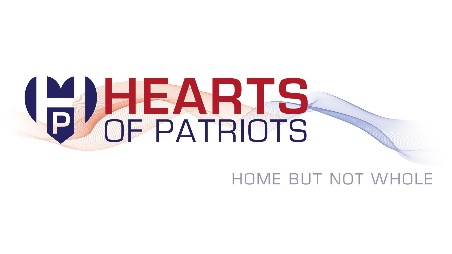 Donor InformationDonated Item InformationI would prefer this gift to remain anonymous.   Please acknowledge my business in marketing materials.   Value of item       $   